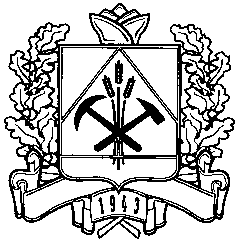 ДЕПАРТАМЕНТ ПРИРОДНЫХ РЕСУРСОВ И ЭКОЛОГИИ      Кемеровской областиПриказ«____» ___________ 2019  № ____                                                                         г. Кемерово«О внесении изменений в приказ от 30.09.2016 № 205 «Об утверждении нормативных затрат»В соответствии с частью 5 статьи 19 Федерального закона от 05.04.2013 
№ 44-ФЗ «О контрактной системе в сфере закупок товаров, работ, услуг для 
обеспечения государственных и муниципальных нужд», постановлением Коллегии Администрации Кемеровской области от 21.03.2016 № 77                      «Об утверждении требований к порядку разработки и принятия правовых актов о нормировании в сфере закупок для обеспечения государственных нужд Кемеровской области, содержанию указанных актов и обеспечению их исполнения», постановлением Коллегии Администрации Кемеровской области от 21.03.2016 № 86 «О порядке определения нормативных затрат на обеспечение функций государственных органов Кемеровской области, их территориальных органов, в том числе подведомственных им казенных учреждений, Территориального фонда обязательного медицинского страхования Кемеровской области», приказываю: 1. Внести в приказ департамента природных ресурсов и экологии Кемеровской области от 30.09.2016 № 205 «Об утверждении нормативных затрат» (далее – Приказ) следующие изменения:1.1. Дополнить пункт 72 Нормативных затрат на обеспечение функций департамента природных ресурсов и экологии Кемеровской области и подведомственного ему государственного казенного учреждения Кемеровской области «Областной комитет природных ресурсов» абзацем следующего содержания:«Нормативы, применяемые при расчете нормативных затрат на оплату работ по монтажу (установке), дооборудованию и наладке оборудования, определяются в соответствии с Приложением № 38 к нормативным затратам.».1.2. Изложить Приложения № № 8, 9, 15, 25, 26, 38 к Приказу в новой редакции согласно Приложениям № № 1, 2, 3, 4, 5, 6 к настоящему приказу.  2. Главному специалисту отдела охраны окружающей среды и экологической экспертизы М.А. Коваленко обеспечить размещение настоящего приказа на официальном сайте департамента: kuzbasseco.ru.3. Консультанту-юрисконсульту сектора правового обеспечения и организации закупок К.В. Мальцевой в течение 7 рабочих дней обеспечить:- размещение настоящего приказа в единой информационной системе государственных закупок: govzakupki.ru;- направление настоящего приказа в электронной и бумажной форме в департамент контрактной системе Кемеровской области.4. Контроль за исполнением настоящего приказа возложить                            на заместителя начальника департамента Н.Н. Агафоновой.Начальник департамента 			                                  С.В. Высоцкий                                                                    Приложение № 1                                                                     к приказу департаментаот «___» _________ 2019 № _____                                                            «Приложение № 8                                                                                           к нормативным затратам, утвержденным                                                          приказом начальника департамента                                                               от «30» сентября 2016 № 205.».                                                                Приложение № 2                                                                   к приказу департамента                                                                         от «___» __________ 2019 № _____                                                                                                              «Приложение № 9                                                                                           к нормативным затратам, утвержденным                                                          приказом начальника департамента                                                               от «30» сентября 2016 № 205.».                                                                  Приложение № 3                                                                   к приказу департамента                                                                         от «___» __________ 2019 № _____                                                                                                                 «Приложение № 15                                                         к нормативным затратам, утвержденным                                                          приказом начальника департамента                                                               от «30» сентября 2016 № 205.».                                                                  Приложение № 4                                                                   к приказу департамента                                                                         от «___» __________ 2019 № _____                                                                                                          «Приложение № 25                                                         к нормативным затратам, утвержденным                                                          приказом начальника департамента                                                               от «30» сентября 2016 № 205.».                                                                         Приложение № 5                                                                        к приказу департамента                                                                         от «___» сентября 2019 № _____                                                    «Приложение № 26                                                         к нормативным затратам, утвержденным                                                          приказом начальника департамента                                                               от «30» сентября 2016 № 205.».                                                                                   Приложение № 6                                                                   к приказу департамента                                                                         от «___» __________ 2019 № ____                                                            «Приложение № 38                                                                                          к нормативным затратам, утвержденным                                                  приказом начальника департамента                                                               от «30» сентября 2016 № 205.».N п/пНаименованиеКоличество, ед.Количество, ед.Цена приобретения, руб.Группа     должностейПериодичность определяется максимальным сроком полезного использования и составляет не менее 5 лет.
Периодичность определяется максимальным сроком полезного использования и составляет не менее 5 лет.
Периодичность определяется максимальным сроком полезного использования и составляет не менее 5 лет.
Периодичность определяется максимальным сроком полезного использования и составляет не менее 5 лет.
Периодичность определяется максимальным сроком полезного использования и составляет не менее 5 лет.
Периодичность определяется максимальным сроком полезного использования и составляет не менее 5 лет.
1223451Принтер Принтер не более 1 единицы в расчете на одного работникане более 10 000группа 1,2,32Многофунк-
циональное устройство (МФУ)Многофунк-
циональное устройство (МФУ)не более 1 единицы на 1 работникане более 30 000     группа 1,2,3не более 1 единицы на 1 работникане более 30 000     группа 1,2,33СканерСканерне более 1 единицы на 2 работника не более 15 000     группа 1,2,34Копировальный аппаратКопировальный аппаратне более 4 единиц не более 70 000     группа 1,2,35КалькуляторКалькуляторне более 1 единица на 1 сотрудника по необходимостине более 1 500группа 1,2,3№ №п/пНаименованиеКоличество единиц в год (не более), не болееЦена приобретения руб. за единицу(не более)12341Флэш-накопители 105 000 руб. 2Внешний жесткий диск27 500 руб.№ п/пНаименование затрат (количество)Стоимость в год в соответствии с ценой за единицу услуги руб. (не более)123   1Затраты на техническое обслуживание и регламентно-профилактический ремонт систем охранно-тревожной сигнализации (2 системы)5 000   2Затраты на оплату услуг по обслуживанию и уборке помещения (2 помещения)66 0003Затраты на вывоз твердых бытовых отходов              (2 пункта вывоза) 25 0004Затраты на техническое обслуживание и регламентно-профилактический ремонт индивидуального теплового пункта, в том числе на подготовку отопительной системы к зимнему сезону(2 тепловых  пункта)100 0005Затраты на техническое обслуживание и регламентно-профилактический ремонт электрооборудования (электроподстанций, трансформаторных подстанций, электрощитовых) административного здания (помещения) (1 помещение)70 0006Услуги по проведению дезинсекционных и дератизационных работ (1 помещение)19 0007Услуги по уборке снега (2 раза в год)15 0008Затраты на проведение ремонта системы электроснабжения (2 помещения; не реже 1 раза в 3 года )100 0009Заправка огнетушителей (не более 25 шт. в год)20 00010Проведение эксплуатационных испытаний пожарной лестницы (не реже 1раза в 5 лет)15 00011Проведение замеров сопротивления изоляции системы электроснабжения(2 помещения)60  000№п/пНаименованиеЕд.изм.КоличествоЦена приобретения (за ед.), руб.1Бумага А4пачкане более 12 пачек ежегодно в расчете на 1 работника3002Ручка шариковая, синяяштукане более 4 штук ежегодно в расчете на 1 работника303Ручка шариковая, чернаяштукане более 1 штуки ежегодно в расчете на 1 работника504Автокарандаш 0,5 ммштукане более 1 штуки 1 раз в 2 года в расчете на 1 работника655Мультифоры А4 100шт/упупаковкане более 11 упаковок в расчете на учреждение, не более 24 в расчете на департамент, ежегодно1706Маркер перманентный штукане более 10 штук в расчете на учреждение, 5 штук в расчете на департамент, ежегодно607Текстмаркерштукане более 10 штук в расчете на учреждение, 10 штук в расчете на департамент, ежегодно608 Маркер-краска, белыйштукане более 1 штуки ежегодно в расчете на учреждение809Тетрадь 48 л штукане более 20 штук в расчете на учреждение, 5 штук в расчете на департамент, ежегодно3010Скотч 48*40 прозрачныйштукане более 20 штук в расчете на учреждение, 10 штук в расчете на департамент, ежегодно5011Скотч 12*33 штукане более 40 штук в расчете на учреждение, 36 штук в расчете на департамент, ежегодно3012Клей-карандаш штукане более 40 штук в расчете на учреждение, 36 штук в расчете на департамент, ежегодно6013Корректор ленточныйштукане более 36 штук в расчете на департамент, ежегодно5014Скрепки  28мм, цветные, винил, 100 шт/упупаковкане более 50 в расчете на учреждение, 72 упаковок в расчете на департамент, ежегодно3515Скрепки  50мм,100 шт/упупаковкане более 36 упаковок в расчете на департамент, 15 упаковок на учреждение 4516Стержень 142 мм масляный, синийштукане более 150 штук ежегодно в расчете на учреждение1517Стержень микрограф. 20шт/упак упаковкане более 10 в расчете на учреждение, 5 штук в расчете на департамент, ежегодно4018Папка с завязками для бумаг, бумажнаяштукане более 50 штук в расчете на учреждение, 20 штук в расчете на департамент, ежегодно2519Папка-конверт с кнопкой непрозрачная А4 штукане более 5 штук в расчете на учреждение,10 штук в расчете на департамент, ежегодно4020Блок 76*76 самоклеющийся, 100 листовштукане более 30 в расчете на учреждение, 36 в расчете на департамент, ежегодно5021Скобы к степлеру № 10, 1000 шт/упупаковкане более 10 в расчете на учреждение, 10  в расчете на департамент, ежегодно4022Скобы к степлеру № 24/6, 1000 шт/упупаковка не более 5 в расчете на учреждение, 10  в расчете на департамент, ежегодно4523Корректир. штрих штукане более 10 штук в расчете на учреждение, 6 штук в расчете на департамент, ежегодно4024Ножницы штукане более 5 штук в расчете на учреждение, 5 штук в расчете на департамент, ежегодно10025Закладки самоклеющ.5цв упаковкане более 20 упаковок в расчете на учреждение, 36 упаковок в расчете на департамент, ежегодно6526Папка - скоросшиватель пластиковая, мягкаяштукане более 30 штук в расчете на учреждение, 70 штук в расчете на департамент, ежегодно2027Папка-уголок пластик штукане более 30 штук в расчете на учреждение, 36 штук в расчете на департамент, ежегодно1528Ластик штукане более 40 штук в расчете на учреждение, 20 штук в расчете на департамент, ежегодно3029Папка на резинках штукане более 10 штук в расчете на учреждение, 10 штук в расчете на департамент, ежегодно6030Книга учета 144 л. линейка офсет, 10 шт/упупаковкане более 1 упаковки 1 раз в три года в расчете на учреждение15031Папка с мультифорами  100 страницштукане более 5 штук в расчете на учреждение, 5 штук в расчете на департамент, ежегодно22532Папка с мультифорами  30-40 страницштукане более 5 штук в расчете на учреждение, 5 штук в расчете на департамент, ежегодно10533Степлер штукане более 1 штуки из расчета на 1 сотрудника по необходимости 30034Точилка штукане более 40 штук в расчете на учреждение, 36 штук в расчете на департамент, ежегодно4035Линейка 30 см штукане более 3 штук в расчете на учреждение, 3 штук в расчете на департамент, ежегодно2536Линейка 50 см металлическая штукане более 2 штук на учреждение и 1 штуки 1 раз в три года в расчете на департамент13037Зажим для бумаг штукане более 75 штук в расчете на учреждение, 100 штук в расчете на департамент, ежегодно 1539Блок для записей 9*9*9 100л/упупаковкане более 30 штук в расчете на учреждение, 36 штук в расчете на департамент, ежегодно17040Карандаш ч/графит Штукане более 30 штук  в расчете на учреждение, 30 штук в расчете на департамент, ежегодно 1541Ручка гелевая штукане более 5 штук в расчете на учреждение, 15 штук в расчете на департамент, ежегодно3542Ручка шариковая штукане более 3 штук в расчете на учреждение, 3 штук в расчете на департамент, 1 раз в два года15043Дырокол штукане более 2 штук из расчета на 4 сотрудников по необходимости46044Папка скоросшиватель бумажный «Дело»штукане более 300 штук в расчете на учреждение, 360 штук в расчете на департамент, ежегодно1545Нож канцелярскийштукане более 1 штуки из расчета на 1 сотрудника по необходимости 4046Ежедневникштукане более 1 штуки ежегодно в расчете на 1 сотрудника 1 группы должностей 17547Антистеплерштукане более 1 штуки из расчета на 1 сотрудника по необходимости 7048Подставка для бумаг горизонтальнаяштукане более 1 штуки из расчета на 1 сотрудника по необходимости 35049Подставка для бумаг вертикальнаяштукане более 1 штуки из расчета на 1 сотрудника по необходимости 35050Бумага А3пачкане более 2 пачек в расчете на учреждение, 2 пачек в расчете на департамент, ежегодно50051Папка -регистратор ширина 50ммштукане более 20 штук в расчете на учреждение, 80 штук в расчете на департамент, ежегодно18052Папка -регистратор  ширина 75ммштукане более 20 штук в расчете на учреждение, 80 штук в расчете на департамент, ежегодно20053Короб архивный с завязками штукане более 20 штук в расчете на учреждение, 70 штук в расчете на департамент, ежегодно26054Нитки для сшивания документов,х/б, 1000 мШтука (катушка)не более 2 штук в расчете на учреждение, 2 штук в расчете на департамент, ежегодно40055Игла толстая для сшивания документовштукане более 1 штуки в расчете на учреждение, 1 штуки в расчете на департамент по необходимости8056Планингштукане более 2 штуки в расчете на учреждение, 1 штуки в расчете на департамент, ежегодно17557Шпагат в рулонах синтетическийштукане более 20 штук ежегодно в расчете на учреждение13058Папка - скорошиватель пластиковая твердаяштукане более 35 штук в расчете на учреждение, 36 штук в расчете на департамент, ежегодно8559Клей канцелярский жидкийштукане более 3 штук в расчете на учреждение, 2 штуки в расчете на департамент, ежегодно3060Бумага для факсарулонне более 10 в расчете на учреждение, 15 в расчете на департамент, ежегодно9061Штемпельная краскаштукане более 3 штук в расчете на учреждение, 3 штук в расчете на департамент, ежегодно17062Кнопки канцелярскиеупаковкане более 4 упаковок из расчета на 8 сотрудников по необходимости5063Папка-скоросшиватель с пружинным зажимомштукане более 10 штук в расчете на учреждение, 20 штук в расчете на департамент, ежегодно85№п/пНаименованиеЕд.изм.КоличествоЦена приобрете-ния (не более руб. за ед.)1Мешки для мусора 30л, 30шт/рул.рулонне более 50 рулонов ежегодно в расчете на учреждение902Мешки для мусора 200л, 5шт/уп.упаковкане более 10 упаковок ежегодно в расчете на учреждение2003Полотно нетканоеметрне более 60 метров ежегодно в расчете на учреждение904Швабра металлическая с деревянной ручкойштукане более 2 штук ежегодно в расчете на учреждение2005Салфетка из микрофибрыштукане более 25 штук ежегодно в расчете на учреждение906Салфетка универсальная, 3шт.упаковкане более 10 упаковок ежегодно в расчете на учреждение807Салфетка 30шт рулонрулонне более 10 рулонов ежегодно в расчете на учреждение2508Перчатки хозяйственные латекспаране более 12 пар ежегодно в расчете на учреждение809Веник стеблевыйштукане более 4 штук ежегодно в расчете на учреждение15010Средство для мытья полаштукане более 30 штук ежегодно в расчете на учреждение20011Хозяйственное мылоштукане более 25 штук ежегодно в расчете на учреждение6012Туалетное мылоштукане более 70 штук ежегодно в расчете на учреждение6013Чистящий порошокштукане более 24 штуки ежегодно в расчете на учреждение10014Белизна (санфор)штукане более 20 штук ежегодно в расчете на учреждение15015Средство для мытья оконштукане более 25 штук ежегодно в расчете на учреждение22016Универсальная моющая жидкостьштукане более 25 штук ежегодно в расчете на учреждение25017КРОТштукане более 3 штук ежегодно в расчете на учреждение13018Чистящее средство  д/мытья пластик поверхностейштукане более 10 штук ежегодно в расчете на учреждение20019Освежитель воздухаштукане более 15 штук ежегодно в расчете на учреждение14020Перчатки х/б ПВХпаране более 40 пар ежегодно в расчете на учреждение10021Коврик входной ворсовыйметрне более 3 метров ежегодно в расчете на учреждение100022Грабли витые с черенкомштукане более 5 штук один раз в 3 года в расчете на учреждение35023Лопата совковая с черенкомштукане более 5 штук один раз в 3 года в расчете на учреждение33024Метла круглая с черенкомштукане более 3 штук ежегодно в расчете на учреждение30025Лопата снеговая с  черенком (пластмассовая)штукане более 3 штук один раз в 2 года в расчете на учреждение65026Движок для снега (алюминий)штукане более 1 штуки ежегодно в расчете на учреждение350027Движок для снега пластм. ковш с колесамиштукане более 1 штуки один раз в 3 года в расчете на учреждение300028Лампа накаливания 60Wштукане более 50 штук ежегодно в расчете на учреждение8029Лампа люминесцентная 36Wштукане более 50 штук ежегодно в расчете на учреждение25030Лампа люминесцентная 18Wштукане более 50 штук ежегодно в расчете на учреждение23031Ведро пластмассовоештукане более 2 штук один раз в 2 года в расчете на учреждение18032Ведро оцинкованноештукане более 2 штук один раз в 2 года в расчете на учреждение27033Эмальштукане более 15 штук ежегодно в расчете на учреждение75034Халат тканьштукане более 1 штуки ежегодно в расчете на одного уборщика помещений120035Костюм утепленный куртка+штаныкомплектне более 1 комплекта 1 раз в 2 года в расчете на одного рабочего5 00036Костюм х/бштукане более 1 штуки ежегодно в расчете на одного рабочего260037Клей ПВАштукане более 2 штук в расчете на учреждение, ежегодно250 38Кисть плоскаяштукане более 1 штуки в расчете на учреждение, ежегодно150  39Краска водоэмульсионнаякгне более   150 кг один раз в 3 года в расчете на учреждение350 40Колерлитрне более   3    литров один раз в 3 года в расчете на учреждение33041Светильник накладной (панель светодиодная)  4*18штукане более 10 штук ежегодно в расчете на учреждение250042Светильник накладной (панель светодиодная) 2*36штукане более 5 штук ежегодно в расчете на учреждение280043Розетка накладнаяштукане более 10 штук ежегодно в расчете на учреждение35044Выключатель накладнойштукане более 10 штук ежегодно в расчете на учреждение320 45Обои под покраскурулонне более 20 рулонов 1 раз в 3 года в расчете на учреждение2500 46Клей обойныйштукаНе более 5 пачек 1 раз в 3 года в расчете на учреждение60047Валенкипаране более 1 пары 1 раз в 2,5 года в расчете на 1 рабочего150048Жилет сигнальный в соответствии с ГОСТомштукане более 1 штуки ежегодно в расчете на 1 рабочего и 1 водителя автомобиля55049Ручка дверная с механизмомштукаежегодно по необходимости200050Цилиндр для замкаштукаежегодно по необходимости40051Замок навеснойштукапо необходимости при выходе из строя35052Халат тканьштукане более 1 штуки ежегодно в расчете на одного работника архивного сектора120053Костюм х/бштукане более 1 штуки ежегодно в расчете на одного водителя260054Сапоги резиновые с защитным подноскомпаране более 1 пары ежегодно в расчете на одного рабочего70055Очки защитныештукапо необходимости при полном износе35056Перчатки с защитным покрытием, морозостойкие с утепляющими вкладышамипаране более 3 пар ежегодно в расчете на одного рабочего60057Пропитка защитная для древесинылитрне более 30 литров в расчете на учреждение по необходимости35058Диспенсер для мылаштукане более 2 штук по необходимости50059Жидкое мылолитрне более 60 литров в расчете на учреждение ежегодно6060Химия для автомойкикгНе более 86 кг в расчете на учреждение ежегодно20061РольставникомплектПо мере необходимости, но не более двух комплектов25 000№ п/пНаименованиеоборудованияКоличество оборудованияЦена монтажа (установки), дооборудования и наладки оборудования, не более руб.Всего затрат не более, руб.123451Рольставни (установка)25 00010 000